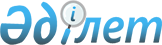 О внесении изменений в решение Шиелийского районного маслихата от 31 мая 2018 года №24/8 "Об утверждении Регламента собрания местного сообщества сельского округа Гигант Шиелийского района"Решение Шиелийского районного маслихата Кызылординской области от 31 марта 2021 года № 4/22. Зарегистрировано Департаментом юстиции Кызылординской области 2 апреля 2021 года № 8242
      В соответствии со статьей 26 Закона Республики Казахстан от 6 апреля 2016 года "О правовых актах", совместным постановлением акимата Кызылординской области от 11 декабря 2020 года №151 и решением Кызылординского областного маслихата от 11 декабря 2020 года №522 "О переименовании некоторых административно-территориальных единиц Кызылординской области" (зарегистрировано в Реестре государственной регистрации нормативных правовых актов за номером 7934) Шиелийский районный маслихат РЕШИЛ: 
      1. Внести в решение Шиелийского районного маслихата от 31 мая 2018 года №24/8 "Об утверждении Регламента собрания местного сообщества сельского округа Гигант Шиелийского района" (зарегистрировано в Реестре государственной регистрации нормативных правовых актов за номером 6327, опубликовано 27 июня 2018 года в эталонном контрольном банке нормативных правовых актов Республики Казахстан) следующие изменения: 
      в заголовке и пункте 1 указанного решения, и в регламенте собрания местного сообщества сельского округа Гигант Шиелийского района, утвержденным решением:
      по всему тексту слова "Гигант" заменить соответственно словами "Байтерек".
      2. Настоящее решение вводится в действие со дня первого официального опубликования.
					© 2012. РГП на ПХВ «Институт законодательства и правовой информации Республики Казахстан» Министерства юстиции Республики Казахстан
				
      Председатель сессии Шиелийского районного маслихата 

Е. Женсикбаев

      Cекретарь Шиелийского районного маслихата 

Т. Жағыпбаров
